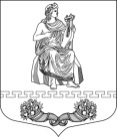 МУНИЦИПАЛЬНЫЙ  СОВЕТ  ВНУТРИГОРОДСКОГО  МУНИЦИПАЛЬНОГО ОБРАЗОВАНИЯ  САНКТ-ПЕТЕРБУРГА  МУНИЦИПАЛЬНОГО  ОКРУГА  ПАРНАС14.11.2013 года                 г. Санкт-Петербург                                 № 8/5Р Е Ш Е Н И ЕОб утверждении Порядка представления, рассмотрения и утверждения годового отчета об исполнении бюджета внутригородского муниципального образования Санкт-Петербурга муниципального округа ПарнасВ соответствии  со статьями 264.4, 264.5 и 264.6  Бюджетного кодекса Российской Федерации, Положением «О бюджетном процессе во внутригородском муниципальном образовании Санкт-Петербурга муниципальный округ Парнас», РЕШИЛ:Утвердить Порядок представления, рассмотрения и утверждения годового отчета об исполнении бюджета внутригородского муниципального образования Санкт-Петербурга муниципального округа Парнас, согласно Приложению.Настоящее решение вступает в силу в день его официального опубликования. Контроль за исполнением настоящего решения оставляю за собой. Глава муниципального образования                                           А.В.ЧерезовПриложение к решению муниципального советавнутригородского муниципальногообразования Санкт – Петербургамуниципального округа Парнасот  14.11. 2013  г. № 8/5 П О Р Я Д О Кпредставления, рассмотрения и утверждения годового отчета об исполнении бюджета внутригородского муниципального образования Санкт-Петербурга муниципальный округ Парнас 1.Общие положенияНастоящий Порядок разработан в соответствии с Бюджетным Кодексом Российской Федерации.Бюджетный учет представляет собой упорядоченную систему сбора, регистрации и обобщения информации в денежном выражении о состоянии финансовых и нефинансовых активов и обязательств внутригородского муниципального образования Санкт-Петербурга муниципального округа Парнас (далее – муниципальное образование), а также об операциях, изменяющих указанные активы и обязательства.Бюджетный учет осуществляется в соответствии с планом счетов, включающим в себя бюджетную классификацию Российской Федерации.Бюджетная отчетность включает в себя:отчет об исполнении бюджета;баланс исполнения бюджета;отчет о финансовых результатах деятельности;отчет о движении денежных средств;пояснительную записку.Отчет об исполнении бюджета содержит данные об исполнении бюджета по доходам, расходам и источникам финансирования дефицита бюджета в соответствии с бюджетной классификацией Российской Федерации.Баланс исполнения бюджета содержит данные о нефинансовых и финансовых активах, обязательствах муниципального образования на первый и последний день отчетного периода по счетам плана счетов бюджетного учета.Отчет о финансовых результатах деятельности содержит данные о финансовом результате деятельности в отчетном периоде и составляется по кодам классификации операций сектора государственного управления.Отчет о движении денежных средств отражает операции по счетам бюджетов по кодам классификации операций сектора государственного управления.Пояснительная записка содержит анализ исполнения бюджета и бюджетной отчетности  и (или) иных результатов  использования бюджетных ассигнований главными распорядителями (получателями) бюджетных средств в отчетном финансовом году.Составление бюджетной отчетностиГлавный администратор средств бюджета муниципального образования составляет и представляет  бюджетную отчетность в объёме и в сроки в соответствии с Бюджетным Кодексом Российской Федерации, Положением «О бюджетном процессе во внутригородском муниципальном образовании Санкт-Петербурга муниципальный округ Парнас», а также  Положением о «Порядке и сроках  составления бюджетной отчетности во внутригородском муниципальном образовании Санкт-Петербурга муниципальный округ Парнас».Годовой отчет об исполнении бюджета муниципального образования подлежит утверждению решением Совета депутатов  внутригородского муниципального образования Санкт-Петербурга муниципальный округ Парнас.Внешняя проверка годового отчета об исполнении бюджетаГодовой отчет об исполнении бюджета до его рассмотрения на заседании Совета депутатов внутригородского муниципального образования Санкт-Петербурга муниципальный округ Парнас подлежит внешней проверке, которая включает внешнюю проверку бюджетной отчетности главного администратора бюджетных средств и подготовку заключения на годовой отчет об исполнении бюджета.Внешняя проверка годового отчета об исполнении бюджета внутригородского муниципального образования Санкт-Петербурга муниципальный округ  Парнас осуществляется в соответствии с Положением о «Порядке проведения внешней проверки годового отчета об исполнении бюджета»4.Представление годового отчета об исполнении бюджета в Совет депутатов внутригородского муниципального образования Санкт-Петербурга муниципальный округ Парнас Годовой отчет об исполнении бюджета представляется в Советдепутатов внутригородского муниципального образования Санкт-Петербурга муниципальный округ Парнас не позднее 1 мая текущего года. Одновременно с годовым отчетом об исполнении бюджетавнутригородского муниципального образования Санкт-Петербурга муниципальный округ Парнас представляются:- проект решения об исполнении бюджета поселения за отчетный финансовый год;- пояснительная записка;           - доходы бюджета по кодам классификации доходов бюджета;            - доходы бюджета по кодам видов доходов, подвидов доходов,                                                            классификации операций сектора государственного управления,              относящихся к доходам бюджета;           - расходы бюджета по разделам и подразделам классификации             расходов бюджета;            - расходы бюджета по ведомственной структуре расходов               бюджета;           - источники финансирования дефицита бюджета по кодам              классификации  источников финансирования дефицита бюджета;            - источники финансирования дефицита бюджета по кодам групп, подгрупп, статей, видов источников финансирования дефицитов бюджетов,  классификации операций сектора государственного управления, относящихся к источникам финансирования дефицитов бюджетов;           - иная отчетность, предусмотренная бюджетным законодательством.5.Рассмотрение и утверждение годового отчета об                               исполнении бюджета Советом депутатов внутригородского муниципального образования Санкт-Петербурга муниципальный округ ПарнасПри рассмотрении отчета об исполнении бюджета Совет депутатов: Заслушивает доклад главы Администрации внутригородского муниципального образования Санкт-Петербурга  муниципальный округ Парнас об исполнении бюджета.Делает заключение на годовой отчет об исполнении бюджета муниципального образования Санкт-Петербурга  муниципальный округ Парнас.По результатам рассмотрения годового отчета об исполнении бюджета внутригородского муниципального образования Санкт-Петербурга  муниципальный округ Парнас Совет депутатов  принимает, либо отклоняет отчет об исполнении бюджета.В случае отклонения решения об исполнении бюджета  возвращает отчет для устранения фактов недостоверного или неполного отражения данных и повторного представления в срок, не превышающий один месяц. В обязательном порядке выносит отчет об исполнении бюджета на публичные слушания в соответствии с Положением о публичных слушаниях во внутригородском муниципальном образовании Санкт-Петербурга  муниципальный округ Парнас от 24.12 2012 № 11/1.              6.Решение об исполнении бюджета               6.1. Решением об исполнении бюджета утверждается отчет об исполнении бюджета внутригородского муниципального образования Санкт-Петербурга  муниципальный округ Парнас за отчетный финансовый год с указанием общего объема доходов, расходов и дефицита (профицита) бюджета. Отдельными приложениями к решению об исполнении бюджета за отчетный финансовый год утверждаются показатели:- доходов бюджета по кодам классификации доходов бюджетов;       - доходов бюджета по кодам видов доходов, подвидов доходов,                                                классификации операций, относящихся к доходам бюджета;                   - расходов бюджета по ведомственной структуре расходов  бюджета;                   - расходов бюджета по разделам и подразделам классификации  расходов бюджетов;        - источников финансирования дефицита бюджета по кодам классификации источников финансирования дефицитов бюджетов;                    - источников финансирования дефицита бюджета по кодам групп, подгрупп, статей, видов источников финансирования дефицитов бюджетов, классификации операций сектора государственного управления, относящихся к источникам финансирования дефицитов бюджетов.              6.3  Решением об исполнении бюджета также утверждаются иные показатели, установленные к принятию Муниципальным Советом  внутригородского муниципального образования Санкт-Петербурга  муниципальный округ Парнас.